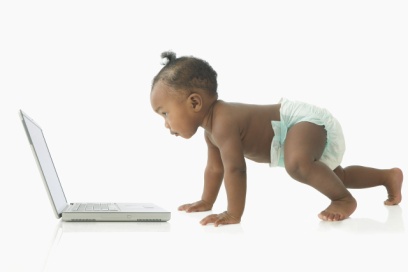                             OPPLÆRINGSLØPET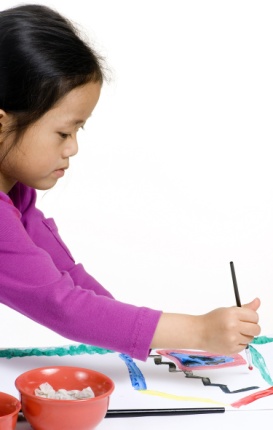 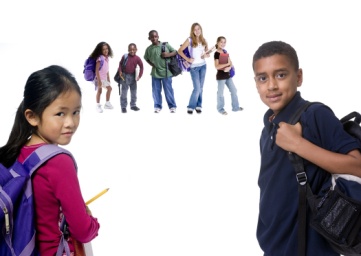     Fagområde1-2 år2-3 år3-4 årGresshopper4-5 årSommerfugler5-6 årTordivlerKommunikasjon,  språk og tekst   Hva gjør vi?BildebøkerPekebøkerSanger FingerreglerFokus på det kroppslige språketBenevning ute og inneIpad og eventyrGi rom til frilekBildebøkerBøkerEnkel tekstFortellingerSanger ReglerDramatisereLytte og gi responsBruke Ipad aktivtfra nå og ut barnehagetidFrilekSanger ReglerRimBøker med tekst og bildeFortellingerEventyrDramatisereFarger, form og størrelsesordSi navnet sitt i samlingLekeskrivingSette ord på følelserFrilekSangerReglerEventyr BøkerFortellingerDramatisereBevisst fokus på rimTa ordet i samlingstundSpille spillLage fortellingerKlassifisereSkrive noe selvSkriftspråkFrilekSanger ReglerRimBøkerEventyrFortellingerDramatisereFortelle vitser og gåterSpråklekerLeke med språket og språklydeneFortelle i samlingstundSette ord på følelserTa i mot kollektive beskjederFrilek    FerdigheterFantasi og skapergledeKunne navn på voksne og barnOrdforrådet øker fra ca 50 – 1000 ord.NøkkelsetningerLydgjenkjeningFortelle for grupperKonfliktløsingRimeLytte til andreSette ord på følelserSetningsoppbyggingBokstaverIpadbrukAlfabetet/kjennskap til bokstaver Sanger med flere versIkt-kunnskaperSkriftspråketInternettkunnskaperSkrive navnet sitt     Antall, rom, form    Hva gjør vi?BevegelseØve på tellerekkaLeke med klosser PuttekasserDuploSortering(lek)Gi rom til frilekBevegelseØve på å telleFlyttetelleLeke med klosserPuttekasserPuslespillStor, litenPreposisjonerSystemer i ryddingenSorteringFrilekBevegelseFlyttetelleBygge med formerLang/kortPuslespill 10-15 brikkerKlosserPreposisjonerNye begreperPrimærfarger SorteringFrilekBevegelseFlyttetellePeketelleSpillPuslespill fra 15 brikkerKlosserMålingKlassifisere og kategorisereMønsterSorteringFrilekBevegelseKategorisereTelleStore puslespillMønsterTerning til 6SpillVektMåleenheterKalenderKartInternet, brukeSortering, avansertFrilek    FerdigheterBegrep om romfølelseRydde etter mat og lek/aktivitetTellingBegreperSortereTelleSammenligne og måleGeometriske formerKategoriserePreposisjonerTallrekka 1-10MåleenheterGeometriske formerTallrekka 1-20Tallbegrepet til 3PreposisjonerMålingBli kjent med klokka/ TidNatur, miljø & teknologi    Hva gjør vi?Ute daglig(Besøke gård m dyr)DyrelyderPuslespillPuttekasserTur i grillhyttaEksperimenter/ undringUte dagligGårdsbesøkGå på turerUndre segSå frøBakeEksperimenter/undringUte dagligGårdsbesøk  Tur til bålplass i skogenSå frøTekniske hjelpemidler:KopimaskinCd/radio/ SpotifyEksperimenterUte dagligGårdsbesøkUkentlig tur til bålplass i skogenMiljøstasjonIpadEksperimenterUte dagligGårdbesøkUkentlig tur til bålplass i skogenMuseumsbesøkIpadEksperimenter    FerdigheterMestre deler av barnehagens uteområde. Undre/snakke om naturenVekster og småkrypHåndtereI-pad Kjennskap til planter og dyr i barnehagen og i omverdenen.RefleksjonÅrstideneMiljøbevissthetKjennskap til barnehagens tekniske utstyrKjennskap til planter og dyrÅrstideneMiljøbevissthetTa vare på naturenKildesorteringKlassifisering, dyr, fisker fuglerEie- og ansvarsfølelse for natur og miljøIKT-kunnskaperMiljøbevissthet Kunst, kultur og kreativitet    Hva gjør vi?RytmeinstrumenterDans og musikkIpad med bilder og spillGi rom til frilekPrimærfargerRim og reglerTeaterDramaFrilekFolkeeventyrDramatiseringSang og reglerFrilekBli presentert for ulike musikkarterUlike formingsteknikerFrilekBesøke/kontakt med ulike kulturbegivenheterDramalek-framføringFrilek    FerdigheterBevegelseslekerRytmerNavnMaleteknikkSang og reglerFargenavnFormingsteknikRim og reglerSangSelvutvikling,fantasi, kreativitetTa instruksjon for musikklekFormidlingKunstTa instruksjon for musikklek   Etikk, religion, filosofi    Hva gjør vi?BildebøkerMusikkSangGi rom til frilekSamtale med barna om hverdagenHøytiderFrilekIpad med bilder og spillSamtale med barna om hverdagenFrilekUlike religioner og kulturer, økt forståelse og kjenskap tilFrilekBesøke spesielle bygningerFrilek    FerdigheterHva er mitt, hva er ditt?EmpatiSamholdTurtakingMedvirkningOmsorgEmpatiAndres perspektivHøytider & tradisjonerEmpatiHevde seg selv og egne behovSamtale om abstrakte tingEmpatiKunnskap om høytider og tradisjoner i barnegruppenEmpati  Nærmiljø og samfunn    Hva gjør vi?BildebøkerInternetBesøke barnas husGi rom til frilekPostkassaSøppelkassaMelkebilenTaxiBarnas husFrilekNærbutikkenNabolagetBarnas husFrilekUlike yrkerBiblioteketKirkerudbakkenBarnas husFrilekAndre barnehagerPostkontoretBrannstasjonenPolitistasjonenSkolen, besøkeSandvika/Oslo Barnas husFrilek    FerdigheterBli kjent i hele barnehagenKjennskap til noen av barnehagens eksterne kontakterKjennskap til flere eksterne kontakter og samarbeids-partnereKjennskap til andre barns hjem og livGrunnleggende samfunnsfunk.Kjennskap til flere samfunnsfunksjoner. Barnehagen i den store sammenhengen. Kropp, bevegelse, mat oghelse    Hva gjør vi?UtelekPuteromHinderløype på avdelingGi rom til frilekUtelekHinderløype ute og inneFrilekUtelekSmøre brødskiva selvHinderløype ute og inneFrilekUtelekHinderløype ute og inneSansene FrilekUtelekHinderløype ute og inneSanseneMåltid: skjenke drikke, dele skiva, skjære ost, hjelpe yngreFrilek     FerdigheterBli kjent med egen kroppKinestetisk mestringFin og grovmotorikkTaktil og vestibulær mestringHåndtere verktøyFin og grovmotorikkTaktil og vestibulær mBruke kniv og gaffelFin og grovmotorikkTaktil og vestibulær mestringKjenne til kroppens hovedfunksjonerMestre lengre turer